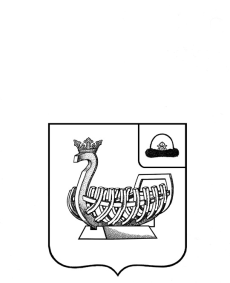 АДМИНИСТРАЦИЯ МУНИЦИПАЛЬНОГО ОБРАЗОВАНИЯ – ГОРОДСКОЙ  ОКРУГ  ГОРОД  КАСИМОВ  РЯЗАНСКОЙ  ОБЛАСТИПОСТАНОВЛЕНИЕ05.09.2019                                                                                                      № 1048г. КасимовОб установлении цен на платные услуги МБУК «Дворец культуры»Рассмотрев протокол заседания комиссии по регулированию тарифов на отдельные виды продукции, товаров и услуг от 29.08.2019 и заключение комиссии по ценам на платные услуги муниципального бюджетного учреждения культуры «Дворец культуры», руководствуясь постановлением администрации муниципального образования – городской округ город Касимов от 10.02.2015 № 154 с изменениями и дополнениями  «Об утверждении Порядка установления тарифов (цен) на услуги (работы), выполняемые и оказываемые муниципальными учреждениями муниципального образования – городской округ город Касимов», статьей 40 Устава муниципального образования – городской округ город Касимов,  администрация муниципального образования – городской округ город Касимов ПОСТАНОВЛЯЕТ:1. Установить с 01 сентября 2019 года  цены на платные услуги муниципального бюджетного учреждения культуры «Дворец культуры» согласно нижеследующей таблице:2. Управлению по организационным вопросам и правовому обеспечению администрации муниципального образования – городской округ город Касимов (Тукмакова М.Г.) опубликовать настоящее постановление в «Информационном бюллетене муниципального образования – городской округ горд Касимов» и разместить на официальном сайте муниципального образования – городской округ  город Касимов в информационно–телекоммуникационной сети «Интернет».3. Муниципальному бюджетному учреждению культуры «Дворец культуры» (Щербаков А.М.) разместить настоящее постановление в доступном для ознакомления месте.4. Настоящее постановление вступает в силу на следующий день после дня его официального опубликования и распространяет свое действие на правоотношения, возникшие с 01 сентября 2019 года.5. Контроль за исполнением пункта 2 настоящего постановления возложить на руководителя аппарата администрации С.В. Андрееву. Глава администрациимуниципального образования –городской округ город Касимов                                                          И.В. АвдеевИсполнитель: Н.В. РодяковаНачальник управленияпо организационным вопросами правовому обеспечению: М.Г. Тукмакова                                                          № п/пНаименование услугиЕд. изм.Цена услуги,руб.1Плата за обучение в кружках художественной самодеятельности:-хореографическая студия «Феникс»-хореографическая студия «Синяя птица»1 чел./мес.1 чел./мес.700,0700,02Предоставление помещений МБУК «Дворец культуры» при совместном проведении мероприятий:- большой зал- фойе1 час7 часов1200,02400,0